Announcements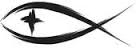 Meetings & EventsSunday, December 4th											Voters Budget & ElectionsWednesday, December 7th										Advent Service 7pmWednesday, December 14th									Advent Service 7pmPLEASE LEAVE ATTENDANCE SHEETS	Please remember to fill out the attendance sheet you will find in your bulletin and leave it on the pew when you leave today.  Even if you don’t use the attendance sheet, please leave it on the pew and the elders will collect them after the service.  The blank sheets will be reused.VOTERS BUDGET AND ELECTION MEETING	TODAY following worship is the annual Voters meeting to discuss the 2023 budget and the election of officers for the coming year.  Please join us for this important meeting in the fellowship hall.LESSONS & CAROLS TODAY	Trinity Manistee will be holding their Lessons & Carol service TODAY at 3:00pm.  The Advent and Christmas story will be shared through word and song.  Following the service, there will be a dessert social in the parish hall.  All are welcome to join in this Sleighbell Christmas weekend event.ADVENT DEVOTION BOOKLETS	We have some Advent devotion booklets from Lutheran Hour Ministries on the ledge by the door.  Help yourself to a copy for your weekly devotional use this season.LUTHERAN WITNESS RENEWAL TIME	It’s time to renew or begin your subscription to the Lutheran Witness magazine, the official news source of the LCMS.  It’s published 11 times a year and provides stories and information on ministry life throughout Synodical congregations.  You can get your subscription for just $12.00 (payable to Trinity Lutheran Church).  We will send all the orders to the District Office and you will begin receiving your subscription in January.  Please order by next Sunday, December 11th to receive this rate.CHILDREN’S CHRISTMAS MARKET	Trinity Lutheran School will be hosting a Christmas Market for their students on Friday, December 16th.  Students will be able to wrap gifts for family members for Christmas.  We are looking for donations of new or gently used household/decorative items (candles/holders, picture frames, pot holders, dish towels, etc.), books, or toys that could be used in the market.  We are also looking for gift bags, tissue paper, and gift tags.  Items can be placed in the Christmas Market box in the back of the church through next Sunday, December 11th.  Thank you for your support of Lutheran education!SERVING THIS MONTH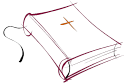 Greeters: Becky KlineAltar Guild: Bev LeSargeSERVING TODAY						SERVING NEXT WEEK 12/11/2022Pastor:  Rev. Jacob Sherry				Pastor:  Rev. Jacob SherryElder:  Steve Myers							Elder:  Ted BromleyAccomp:  William Bankstahl				Accomp:  William BankstahlAcolyte:  Connor LeSarge					Acolyte:  Ashlyn BlackmoreReader:  Pastor								Reader:  Diane HansonATTENDANCE: 11/27/2022WORSHIP: 71							BIBLE STUDY: 0FIRST FRUITS TRACKER WEEK ENDING:  11/27/2022Offering Receipts:		$3,678.00					YTD Budget Receipts:	$125,590.47Weekly Budget Needs:	$2,755.42					YTD Budget Needs:		$132,260.16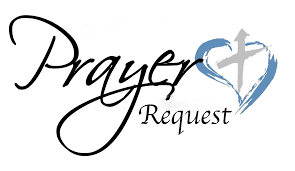 Special PrayersBill Bankstahl								Joan Malmgren						Steve SchimkeMcAnn Bradford							Rita Merkey							Phyllis SchramskiSteve Fredericks							Pam Monroe							Terri VertalkaAmelia Hosler								Jim Poellet								Karen Voigt												Shirley Poellet							Sheldon VoigtFor Amelia Hosler who is having surgery on Monday, December 5th.Prayers for Our MilitaryAndrew Burch, Jr., grandson of John & Loree Sprawka.Mark Granzotto with U.S. Navy in Bahrain, grandson of Rita MerkeyCarol Sprawka, daughter-in-law of John & Loree SprawkaDerek Sprawka, grandson of John & Loree SprawkaAlyssa & Trevor Eisenlohr siblings both with the U.S. Navy, friends of Janette & Fred MayIan Nelson, nephew of Jack and Pebbla NelsonTyge Nelson & family, nephew of Jack and Pebbla NelsonCapt. Tim Brandt at Madigan Medical Center, Fort Lewis, WA, son of Bruce & Debbie BrandtIf you wish to add someone’s name, please call or e-mail the church office.Advent & Christmas SeasonSun., Dec. 4th		Worship								10:30amWed., Dec. 7th		Advent Worship					7:00pm											Meal hosted by EldersSun., Dec. 11th		Worship w/Communion		10:30amWed., Dec. 14th	Advent Worship					7:00pm											Meal hosted by EvangelismSun., Dec. 18th		Children’s Program				10:30amWed., Dec. 21st	Advent Worship					7:00pm											Meal hosted by StewardshipSat., Dec. 24th		Christmas Eve Candlelight		7:00pm											with CommunionSun., Dec. 25th		Worship w/Communion		10:30amSun., Jan. 1st		Worship								10:30amThere will be a potluck meal at 6:00pmin the fellowship hall prior to eachAdvent service at 7:00pm